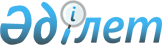 О районном бюджете на 2021-2023 годы
					
			С истёкшим сроком
			
			
		
					Решение Абайского районного маслихата Карагандинской области от 25 декабря 2020 года № 73/762. Зарегистрировано в Министерстве юстиции Республики Казахстан 29 декабря 2020 года № 21958. Прекращено действие в связи с истечением срока
      В соответствии с Бюджетным кодексом Республики Казахстан от 4 декабря 2008 года, Законом Республики Казахстан от 23 января 2001 года "О местном государственном управлении и самоуправлении в Республике Казахстан", Абайский районный маслихат РЕШИЛ:
      1. Утвердить районный бюджет на 2021-2023 годы согласно приложениям 1, 2 и 3 соответственно, в том числе на 2021 год в следующих объемах:
      1) доходы – 11 957 590 тысяч тенге, в том числе:
      налоговые поступления – 3 766 221 тысяч тенге;
      неналоговые поступления – 64 624 тысяч тенге;
      поступления от продажи основного капитала – 62 916 тысяч тенге;
      поступления трансфертов – 8 063 829 тысяч тенге;
      2) затраты – 12 765 031 тысяч тенге;
      3) чистое бюджетное кредитование – 40 454 тысяч тенге:
      бюджетные кредиты – 78 238 тысяч тенге; 
      погашение бюджетных кредитов – 37 784 тысяч тенге;
      4) сальдо по операциям с финансовыми активами – 0 тысяч тенге, 
      в том числе:
      приобретение финансовых активов – 0 тысяч тенге;
      поступление от продажи финансовых активов государства – 0 тысяч тенге;
      5) дефицит (профицит) бюджета – – 847 895 тысяч тенге;
      6) финансирование дефицита (использование профицита) бюджета –
      847 895 тысяч тенге:
      поступление займов – 78 238 тысяч тенге;
      погашение займов – 37 784 тысяч тенге;
      используемые остатки бюджетных средств – 807 441 тысяч тенге.
      Сноска. Пункт 1 – в редакции решения Абайского районного маслихата Карагандинской области от 11.11.2021 № 14/134 (вводится в действие с 01.01.2021).


      2. Учесть в составе поступлений районного бюджета на 2021 год целевые трансферты и бюджетные кредиты из вышестоящих бюджетов согласно приложению 4.
      3. Предусмотреть в районном бюджете на 2021 год объемы субвенций, передаваемых из районного бюджета в бюджеты городов районного значения, сел, поселков, сельских округов, в сумме 1 047 877 тысяч тенге, в том числе по:
      городу Абай – 621 147 тысяч тенге;
      поселку Топар – 12 875 тысяч тенге;
      поселку Южный – 32 241 тысяч тенге;
      поселку Карабас – 26 574 тысяч тенге;
      Дубовскому сельскому округу – 43 921 тысяч тенге;
      Акбастаускому сельскому округу – 28 207 тысяч тенге;
      селу Сарепта – 31 513 тысяч тенге;
      Карагандинскому сельскому округу – 32 957 тысяч тенге;
      Курминскому сельскому округу – 27 956 тысяч тенге;
      Кулаайгырскому сельскому округу – 29 685 тысяч тенге;
      Есенгельдинскому сельскому округу – 36 787 тысяч тенге;
      селу Юбилейное – 34 687 тысяч тенге;
      Коксунскому сельскому округу – 30 052 тысяч тенге;
      Мичуринскому сельскому округу – 33 398 тысяч тенге;
      Самарскому сельскому округу – 25 877 тысяч тенге.
      4. Учесть, что в составе расходов районного бюджета на 2021 год предусмотрены целевые трансферты бюджетам городов районного значения, сел, поселков, сельских округов согласно приложению 5.
      Распределение указанных сумм целевых трансфертов бюджетам городов районного значения, сел, поселков, сельских округов определяется на основании постановления акимата Абайского района.
      5. Утвердить резерв акимата Абайского района на 2021 год в сумме 71 873 тысяч тенге.
      Сноска. Пункт 5 – в редакции решения Абайского районного маслихата Карагандинской области от 11.11.2021 № 14/134 (вводится в действие с 01.01.2021).


      6. Настоящее решение вводится в действие с 1 января 2021 года и подлежит официальному опубликованию. Районный бюджет на 2021 год
      Сноска. Приложение 1 – в редакции решения Абайского районного маслихата Карагандинской области от 11.11.2021 № 14/134 (вводится в действие с 01.01.2021). Районный бюджет на 2022 год Районный бюджет на 2023 год Целевые трансферты и бюджетные кредиты из вышестоящих бюджетов на 2021 год
      Сноска. Приложение 4 – в редакции решения Абайского районного маслихата Карагандинской области от 11.11.2021 № 14/134 (вводится в действие с 01.01.2021). Целевые трансферты бюджетам городов районного значения, сел, поселков, сельских округов на 2021 год
      Сноска. Приложение 5 – в редакции решения Абайского районного маслихата Карагандинской области от 11.11.2021 № 14/134 (вводится в действие с 01.01.2021).
					© 2012. РГП на ПХВ «Институт законодательства и правовой информации Республики Казахстан» Министерства юстиции Республики Казахстан
				
      Председатель сессии

Т. Титовская

      Секретарь Абайского районного маслихата

Б. Цай
Приложение 1 к решению
Абайского районного маслихата
от 25 декабря 2020 года
№ 73/762
Категория 
Категория 
Категория 
Категория 
Сумма (тысяч тенге)
Класс 
Класс 
Класс 
Сумма (тысяч тенге)
Подкласс
Подкласс
Сумма (тысяч тенге)
Наименование
Сумма (тысяч тенге)
1
2
3
4
5
І. Доходы 
11 957 590
1
Налоговые поступления 
3 766 221
01
Подоходный налог 
1 614 239
1
Корпоративный подоходный налог
110 264
2
Индивидуальный подоходный налог 
1 503 975
03
Социальный налог 
1 274 963
1
Социальный налог
1 274 963
04
Налоги на собственность 
798 253
1
Налоги на имущество 
632 774
3
Земельный налог
164 939
5
Единый земельный налог
540
05
Внутренние налоги на товары, работы и услуги
67 894
2
Акцизы
5 171
3
Поступления за использование природных и других ресурсов 
32 260
4
Сборы за ведение предпринимательской и профессиональной деятельности 
30 463
08
Обязательные платежи, взимаемые за совершение юридически значимых действий и (или) выдачу документов уполномоченными на то государственными органами или должностными лицами
10 872
1
Государственная пошлина 
10 872
2
Неналоговые поступления 
64 624
01
Доходы от государственной собственности 
55 712
5
Доходы от аренды имущества, находящегося в государственной собственности 
21 632
7
Вознаграждения по кредитам, выданным из государственного бюджета
34 080
06
Прочие неналоговые поступления 
8 912
1
Прочие неналоговые поступления
8 912
3
Поступления от продажи основного капитала 
62 916
01
Продажа государственного имущества, закрепленного за государственными учреждениями
14 712
1
Продажа государственного имущества, закрепленного за государственными учреждениями
14 712
03
Продажа земли и нематериальных активов 
48 204
1
Продажа земли 
27 091
2
Продажа нематериальных активов 
21 113
4
Поступления трансфертов 
8 063 829
01
Трансферты из нижестоящих органов государственного управления
12
3
Трансферты из бюджетов городов районного значения, сел, поселков, сельских округов
12
02
Трансферты из вышестоящих органов государственного управления
8 063 817
2
Трансферты из областного бюджета
8 063 817
Функциональная группа 
Функциональная группа 
Функциональная группа 
Функциональная группа 
Функциональная группа 
Сумма (тысяч тенге)
Функциональная подгруппа 
Функциональная подгруппа 
Функциональная подгруппа 
Функциональная подгруппа 
Сумма (тысяч тенге)
Администратор бюджетных программ 
Администратор бюджетных программ 
Администратор бюджетных программ 
Сумма (тысяч тенге)
Программа 
Программа 
Сумма (тысяч тенге)
Наименование
Сумма (тысяч тенге)
1
2
3
4
5
6
ІІ. Затраты 
12 765 031
01
Государственные услуги общего характера 
1 143 292
1
Представительные, исполнительные и другие органы, выполняющие общие функции государственного управления
242 933
112
Аппарат маслихата района (города областного значения)
31 642
001
Услуги по обеспечению деятельности маслихата района (города областного значения)
31 642
122
Аппарат акима района (города областного значения)
211 291
001
Услуги по обеспечению деятельности акима района (города областного значения)
210 208
003
Капитальные расходы государственного органа
1 083
2
Финансовая деятельность 
44 994
489
Отдел государственных активов и закупок района (города областного значения)
44 994
001
Услуги по реализации государственной политики в области управления государственных активов и закупок на местном уровне
27 703
004
Проведение оценки имущества в целях налогообложения 
3 428
005
Приватизация, управление коммунальным имуществом, постприватизационная деятельность и регулирование споров, связанных с этим
13 863
9
Прочие государственные услуги общего характера 
855 365
459
Отдел экономики и финансов района (города областного значения)
165 419
001
Услуги по реализации государственной политики в области формирования и развития экономической политики, государственного планирования, исполнения бюджета и управления коммунальной собственностью района (города областного значения) 
72 661
113
Целевые текущие трансферты нижестоящим бюджетам
92 758
486
Отдел земельных отношений, архитектуры и градостроительства района (города областного значения)
35 742
001
Услуги по реализации государственной политики в области регулирования земельных отношений, архитектуры и градостроительства на местном уровне
35 246
003
Капитальные расходы государственного органа
496
492
Отдел жилищно-коммунального хозяйства, пассажирского транспорта, автомобильных дорог и жилищной инспекции района (города областного значения)
618 580
001
Услуги по реализации государственной политики на местном уровне в области жилищно-коммунального хозяйства, пассажирского транспорта, автомобильных дорог и жилищной инспекции
48 525
013
Капитальные расходы государственного органа
224
113
Целевые текущие трансферты нижестоящим бюджетам
569 831
494
Отдел предпринимательства и промышленности района (города областного значения)
35 624
001
Услуги по реализации государственной политики на местном уровне в области развития предпринимательства и промышленности
35 030
003
Капитальные расходы государственного органа
594
02
Оборона 
26 230
1
Военные нужды 
17 399
122
Аппарат акима района (города областного значения)
17 399
005
Мероприятия в рамках исполнения всеобщей воинской обязанности
17 399
2
Организация работы по чрезвычайным ситуациям 
8 831
122
Аппарат акима района (города областного значения)
8 831
006
Предупреждение и ликвидация чрезвычайных ситуаций масштаба района (города областного значения)
546
007
Мероприятия по профилактике и тушению степных пожаров районного (городского) масштаба, а также пожаров в населенных пунктах, в которых не созданы органы государственной противопожарной службы
8 285
03
Общественный порядок, безопасность, правовая, судебная, уголовно-исполнительная деятельность
22 172
9
Прочие услуги в области общественного порядка и безопасности 
22 172
492
Отдел жилищно-коммунального хозяйства, пассажирского транспорта, автомобильных дорог и жилищной инспекции района (города областного значения)
22 172
021
Обеспечение безопасности дорожного движения в населенных пунктах 
22 172
06
Социальная помощь и социальное обеспечение 
897 539
1
Социальное обеспечение
77 853
451
Отдел занятости и социальных программ района (города областного значения)
77 853
005
Государственная адресная социальная помощь
77 853
2
Социальная помощь
684 996
451
Отдел занятости и социальных программ района (города областного значения)
684 996
002
Программа занятости 
134 237
004
Оказание социальной помощи на приобретение топлива специалистам здравоохранения, образования, социального обеспечения, культуры, спорта и ветеринарии в сельской местности в соответствии с законодательством Республики Казахстан
7 061
006
Оказание жилищной помощи 
3 337
007
Социальная помощь отдельным категориям нуждающихся граждан по решениям местных представительных органов 
48 852
010
Материальное обеспечение детей-инвалидов, воспитывающихся и обучающихся на дому
410
014
Оказание социальной помощи нуждающимся гражданам на дому
157 906
017
Обеспечение нуждающихся инвалидов протезно-ортопедическими, сурдотехническими и тифлотехническими средствами, специальными средствами передвижения, обязательными гигиеническими средствами, а также предоставление услуг санаторно-курортного лечения, специалиста жестового языка, индивидуальных помощников в соответствии с индивидуальной программой реабилитации инвалида
296 482
023
Обеспечение деятельности центров занятости населения
36 711
9
Прочие услуги в области социальной помощи и социального обеспечения 
134 690
451
Отдел занятости и социальных программ района (города областного значения)
134 690
001
Услуги по реализации государственной политики на местном уровне в области обеспечения занятости и реализации социальных программ для населения
75 234
011
Оплата услуг по зачислению, выплате и доставке пособий и других социальных выплат 
2 042
021
Капитальные расходы государственного органа
6 855
050
Обеспечение прав и улучшение качества жизни инвалидов в Республике Казахстан
37 355
054
Размещение государственного социального заказа в неправительственных организациях
13 204
07
Жилищно-коммунальное хозяйство 
2 139 882
1
Жилищное хозяйство
1 039 070
467
Отдел строительства района (города областного значения)
1 039 070
003
Проектирование и (или) строительство, реконструкция жилья коммунального жилищного фонда
535 070
098
Приобретение жилья коммунального жилищного фонда
504 000
2
Коммунальное хозяйство 
881 667
467
Отдел строительства района (города областного значения)
622 514
006
Развитие системы водоснабжения и водоотведения
321 242
058
Развитие системы водоснабжения и водоотведения в сельских населенных пунктах
301 272
492
Отдел жилищно-коммунального хозяйства, пассажирского транспорта, автомобильных дорог и жилищной инспекции района (города областного значения)
259 153
011
Обеспечение бесперебойного теплоснабжения малых городов
134 333
012
Функционирование системы водоснабжения и водоотведения
46 000
026
Организация эксплуатации тепловых сетей, находящихся в коммунальной собственности районов (городов областного значения)
50 000
028
Развитие коммунального хозяйства
22 954
058
Развитие системы водоснабжения и водоотведения в сельских населенных пунктах
5 866
3
Благоустройство населенных пунктов
219 145
492
Отдел жилищно-коммунального хозяйства, пассажирского транспорта, автомобильных дорог и жилищной инспекции района (города областного значения)
219 145
016
Обеспечение санитарии населенных пунктов 
7 241
018
Благоустройство и озеленение населенных пунктов 
211 904
08
Культура, спорт, туризм и информационное пространство
990 538
1
Деятельность в области культуры 
556 398
467
Отдел строительства района (города областного значения)
111 111
011
Развитие объектов культуры
111 111
478
Отдел внутренней политики, культуры и развития языков района (города областного значения)
445 287
009
Поддержка культурно-досуговой работы
445 287
2
Спорт 
218 948
465
Отдел физической культуры и спорта района (города областного значения)
208 887
001
Услуги по реализации государственной политики на местном уровне в сфере физической культуры и спорта 
22 669
005
Развитие массового спорта и национальных видов спорта
184 072
006
Проведение спортивных соревнований на районном (города областного значения) уровне 
1 309
007
Подготовка и участие членов сборных команд района (города областного значения) по различным видам спорта на областных спортивных соревнованиях 
837
467
Отдел строительства района (города областного значения)
10 061
008
Развитие объектов спорта
10 061
3
Информационное пространство 
137 095
478
Отдел внутренней политики, культуры и развития языков района (города областного значения)
137 095
005
Услуги по проведению государственной информационной политики
15 432
007
Функционирование районных (городских) библиотек
119 653
008
Развитие государственного языка и других языков народа Казахстана
2 010
9
Прочие услуги по организации культуры, спорта, туризма и информационного пространства 
78 097
478
Отдел внутренней политики, культуры и развития языков района (города областного значения)
78 097
001
Услуги по реализации государственной политики на местном уровне в области внутренней политики, культуры, развития языков и спорта
45 726
003
Капитальные расходы государственного органа
566
004
Реализация мероприятий в сфере молодежной политики 
24 527
032
Капитальные расходы подведомственных государственных учреждений и организаций
7 278
10
Сельское, водное, лесное, рыбное хозяйство, особо охраняемые природные территории, охрана окружающей среды и животного мира, земельные отношения
178 218
1
Сельское хозяйство 
58 320
462
Отдел сельского хозяйства района (города областного значения)
58 320
001
Услуги по реализации государственной политики на местном уровне в сфере сельского хозяйства 
57 720
006
Капитальные расходы государственного органа
600
6
Земельные отношения
93 640
486
Отдел земельных отношений, архитектуры и градостроительства района (города областного значения)
93 640
007
Организация работ по зонированию земель
22 160
008
Землеустройство, проводимое при установлении границ районов, городов областного значения, районного значения, сельских округов, поселков, сел
71 480
9
Прочие услуги в области сельского, водного, лесного, рыбного хозяйства, охраны окружающей среды и земельных отношений
26 258
459
Отдел экономики и финансов района (города областного значения)
26 258
099
Реализация мер по оказанию социальной поддержки специалистов
26 258
11
Промышленность, архитектурная, градостроительная и строительная деятельность
26 296
2
Архитектурная, градостроительная и строительная деятельность
26 296
467
Отдел строительства района (города областного значения)
26 296
001
Услуги по реализации государственной политики на местном уровне в области строительства
26 005
017
Капитальные расходы государственного органа 
291
12
Транспорт и коммуникации 
54 999
1
Автомобильный транспорт 
14 999
492
Отдел жилищно-коммунального хозяйства, пассажирского транспорта, автомобильных дорог и жилищной инспекции района (города областного значения)
14 999
023
Обеспечение функционирования автомобильных дорог
14 999
9
Прочие услуги в сфере транспорта и коммуникаций
40 000
492
Отдел жилищно-коммунального хозяйства, пассажирского транспорта, автомобильных дорог и жилищной инспекции района (города областного значения)
40 000
037
Субсидирование пассажирских перевозок по социально значимым городским (сельским), пригородным и внутрирайонным сообщениям 
40 000
13
Прочие 
75 923
9
Прочие 
75 923
459
Отдел экономики и финансов района (города областного значения)
75 923
008
Разработка или корректировка, а также проведение необходимых экспертиз технико-экономических обоснований местных бюджетных инвестиционных проектов и конкурсных документаций проектов государственно-частного партнерства, концессионных проектов, консультативное сопровождение проектов государственно-частного партнерства и концессионных проектов
4 050
012
Резерв местного исполнительного органа района (города областного значения)
71 873
14
Обслуживание долга 
54 730
1
Обслуживание долга 
54 730
459
Отдел экономики и финансов района (города областного значения)
54 730
021
Обслуживание долга местных исполнительных органов по выплате вознаграждений и иных платежей по займам из областного бюджета
54 730
15
Трансферты 
7 155 212
1
Трансферты 
7 155 212
459
Отдел экономики и финансов района (города областного значения)
7 155 212
006
Возврат неиспользованных (недоиспользованных) целевых трансфертов
640 004
024
Целевые текущие трансферты из нижестоящего бюджета на компенсацию потерь вышестоящего бюджета в связи с изменением законодательства
5 467 331
038
Субвенции
1 047 877
ІІІ. Чистое бюджетное кредитование 
40 454
Бюджетные кредиты 
78 238
10
Сельское, водное, лесное, рыбное хозяйство, особо охраняемые природные территории, охрана окружающей среды и животного мира, земельные отношения
78 238
9
Прочие услуги в области сельского, водного, лесного, рыбного хозяйства, охраны окружающей среды и земельных отношений
78 238
459
Отдел экономики и финансов района (города областного значения)
78 238
018
Бюджетные кредиты для реализации мер социальной поддержки специалистов
78 238
Категория 
Категория 
Категория 
Категория 
Сумма (тысяч тенге)
Класс
Класс
Класс
Сумма (тысяч тенге)
Подкласс
Подкласс
Сумма (тысяч тенге)
Наименование
Сумма (тысяч тенге)
1
2
3
4
5
5
Погашение бюджетных кредитов 
37 784
01
Погашение бюджетных кредитов 
37 784
1
Погашение бюджетных кредитов, выданных из государственного бюджета 
37 784
Функциональная группа 
Функциональная группа 
Функциональная группа 
Функциональная группа 
Функциональная группа 
Сумма (тысяч тенге)
Функциональная подгруппа
Функциональная подгруппа
Функциональная подгруппа
Функциональная подгруппа
Сумма (тысяч тенге)
Администратор бюджетных программ
Администратор бюджетных программ
Администратор бюджетных программ
Сумма (тысяч тенге)
Программа
Программа
Сумма (тысяч тенге)
Наименование
Сумма (тысяч тенге)
1
2
3
4
5
6
ІV. Сальдо по операциям с финансовыми активами
0
Приобретение финансовых активов 
0
Поступление от продажи финансовых активов государства
0
Функциональная группа 
Функциональная группа 
Функциональная группа 
Функциональная группа 
Функциональная группа 
Сумма (тысяч тенге)
Функциональная подгруппа
Функциональная подгруппа
Функциональная подгруппа
Функциональная подгруппа
Сумма (тысяч тенге)
Администратор бюджетных программ
Администратор бюджетных программ
Администратор бюджетных программ
Сумма (тысяч тенге)
Программа
Программа
Сумма (тысяч тенге)
Наименование
Сумма (тысяч тенге)
1
2
3
4
5
6
V. Дефицит (профицит) бюджета 
-847 895
VІ. Финансирование дефицита (использование профицита) бюджета
847 895
Поступление займов 
78 238
Погашение займов 
37 784
Используемые остатки бюджетных средств 
807 441
16
Погашение займов 
37 784
1
Погашение займов 
37 784
459
Отдел экономики и финансов района (города областного значения)
37 784
005
Погашение долга местного исполнительного органа перед вышестоящим бюджетом 
37 784Приложение 2 к решению
Абайского районного
маслихата
от 25 декабря 2020 года
№ 73/762
Категория 
Категория 
Категория 
Категория 
Сумма (тысяч тенге)
Класс 
Класс 
Класс 
Сумма (тысяч тенге)
Подкласс
Подкласс
Сумма (тысяч тенге)
Наименование
Сумма (тысяч тенге)
1
2
3
4
5
І. Доходы 
9 467 990
1
Налоговые поступления 
3 666 095
01
Подоходный налог 
1 638 742
1
Корпоративный подоходный налог
339 240
2
Индивидуальный подоходный налог 
1 299 502
03
Социальный налог 
1 079 140
1
Социальный налог
1 079 140
04
Налоги на собственность 
867 513
1
Налоги на имущество 
698 870
3
Земельный налог
168 643
05
Внутренние налоги на товары, работы и услуги
70 610
2
Акцизы
5 378
3
Поступления за использование природных и других ресурсов 
33 550
4
Сборы за ведение предпринимательской и профессиональной деятельности 
31 682
08
Обязательные платежи, взимаемые за совершение юридически значимых действий и (или) выдачу документов уполномоченными на то государственными органами или должностными лицами
10 090
1
Государственная пошлина 
10 090
2
Неналоговые поступления 
74 364
01
Доходы от государственной собственности 
69 184
5
Доходы от аренды имущества, находящегося в государственной собственности 
35 173
7
Вознаграждения по кредитам, выданным из государственного бюджета
34 011
06
Прочие неналоговые поступления 
5 180
1
Прочие неналоговые поступления
5 180
3
Поступления от продажи основного капитала 
25 644
01
Продажа государственного имущества, закрепленного за государственными учреждениями
9 000
1
Продажа государственного имущества, закрепленного за государственными учреждениями
9 000
03
Продажа земли и нематериальных активов 
16 644
1
Продажа земли 
15 019
2
Продажа нематериальных активов 
1 625
4
Поступления трансфертов 
5 701 887
02
Трансферты из вышестоящих органов государственного управления
5 701 887
2
Трансферты из областного бюджета
5 701 887
Функциональная группа 
Функциональная группа 
Функциональная группа 
Функциональная группа 
Функциональная группа 
Сумма (тысяч тенге)
Функциональная подгруппа 
Функциональная подгруппа 
Функциональная подгруппа 
Функциональная подгруппа 
Сумма (тысяч тенге)
Администратор бюджетных программ 
Администратор бюджетных программ 
Администратор бюджетных программ 
Сумма (тысяч тенге)
Программа 
Программа 
Сумма (тысяч тенге)
Наименование
Сумма (тысяч тенге)
1
2
3
4
5
6
ІІ. Затраты 
9 467 990
01
Государственные услуги общего характера 
507 791
1
Представительные, исполнительные и другие органы, выполняющие общие функции государственного управления
197 371
112
Аппарат маслихата района (города областного значения)
31 797
001
Услуги по обеспечению деятельности маслихата района (города областного значения)
31 797
122
Аппарат акима района (города областного значения)
165 574
001
Услуги по обеспечению деятельности акима района (города областного значения)
165 574
2
Финансовая деятельность 
36 403
489
Отдел государственных активов и закупок района (города областного значения)
36 403
001
Услуги по реализации государственной политики в области управления государственных активов и закупок на местном уровне
24 318
004
Проведение оценки имущества в целях налогообложения 
3 544
005
Приватизация, управление коммунальным имуществом, постприватизационная деятельность и регулирование споров, связанных с этим
8 541
9
Прочие государственные услуги общего характера 
274 017
459
Отдел экономики и финансов района (города областного значения)
52 165
001
Услуги по реализации государственной политики в области формирования и развития экономической политики, государственного планирования, исполнения бюджета и управления коммунальной собственностью района (города областного значения) 
52 165
486
Отдел земельных отношений, архитектуры и градостроительства района (города областного значения)
31 225
001
Услуги по реализации государственной политики в области регулирования земельных отношений, архитектуры и градостроительства на местном уровне
31 225
492
Отдел жилищно-коммунального хозяйства, пассажирского транспорта, автомобильных дорог и жилищной инспекции района (города областного значения)
168 157 
001
Услуги по реализации государственной политики на местном уровне в области жилищно-коммунального хозяйства, пассажирского транспорта, автомобильных дорог и жилищной инспекции
36 465
113
Целевые текущие трансферты нижестоящим бюджетам
131 692
494
Отдел предпринимательства и промышленности района (города областного значения)
22 470
001
Услуги по реализации государственной политики на местном уровне в области развития предпринимательства и промышленности
22 470
02
Оборона 
21 244
1
Военные нужды 
14 122
122
Аппарат акима района (города областного значения)
14 122
005
Мероприятия в рамках исполнения всеобщей воинской обязанности 
14 122
2
Организация работы по чрезвычайным ситуациям 
7 122
122
Аппарат акима района (города областного значения)
7 122
006
Предупреждение и ликвидация чрезвычайных ситуаций масштаба района (города областного значения)
638
007
Мероприятия по профилактике и тушению степных пожаров районного (городского) масштаба, а также пожаров в населенных пунктах, в которых не созданы органы государственной противопожарной службы
6 484
03
Общественный порядок, безопасность, правовая, судебная, уголовно-исполнительная деятельность
24 639
9
Прочие услуги в области общественного порядка и безопасности 
24 639
492
Отдел жилищно-коммунального хозяйства, пассажирского транспорта, автомобильных дорог и жилищной инспекции района (города областного значения)
24 639
021
Обеспечение безопасности дорожного движения в населенных пунктах 
24 639
06
Социальная помощь и социальное обеспечение 
552 921
1
Социальное обеспечение
40 863
451
Отдел занятости и социальных программ района (города областного значения)
40 863
005
Государственная адресная социальная помощь
40 863
2
Социальная помощь
441 556
451
Отдел занятости и социальных программ района (города областного значения)
441 556
002
Программа занятости 
21 178
004
Оказание социальной помощи на приобретение топлива специалистам здравоохранения, образования, социального обеспечения, культуры, спорта и ветеринарии в сельской местности в соответствии с законодательством Республики Казахстан
7 244
006
Оказание жилищной помощи 
6 400
007
Социальная помощь отдельным категориям нуждающихся граждан по решениям местных представительных органов 
53 272
010
Материальное обеспечение детей-инвалидов, воспитывающихся и обучающихся на дому
590
014
Оказание социальной помощи нуждающимся гражданам на дому
93 734
017
Обеспечение нуждающихся инвалидов обязательными гигиеническими средствами и предоставление услуг специалистами жестового языка, индивидуальными помощниками в соответствии с индивидуальной программой реабилитации инвалида
227 951
023
Обеспечение деятельности центров занятости населения
31 187
9
Прочие услуги в области социальной помощи и социального обеспечения 
70 502
451
Отдел занятости и социальных программ района (города областного значения)
70 502
001
Услуги по реализации государственной политики на местном уровне в области обеспечения занятости и реализации социальных программ для населения
55 435
011
Оплата услуг по зачислению, выплате и доставке пособий и других социальных выплат 
1 863
054
Размещение государственного социального заказа в неправительственных организациях
13 204
07
Жилищно-коммунальное хозяйство 
409 082
1
Жилищное хозяйство
30 000
467
Отдел строительства района (города областного значения)
30 000
003
Проектирование и (или) строительство, реконструкция жилья коммунального жилищного фонда
20 000
004
Проектирование, развитие и (или) обустройство инженерно-коммуникационной инфраструктуры
10 000
2
Коммунальное хозяйство 
180 000
492
Отдел жилищно-коммунального хозяйства, пассажирского транспорта, автомобильных дорог и жилищной инспекции района (города областного значения)
180 000
011
Обеспечение бесперебойного теплоснабжения малых городов
180 000
3
Благоустройство населенных пунктов
199 082
492
Отдел жилищно-коммунального хозяйства, пассажирского транспорта, автомобильных дорог и жилищной инспекции района (города областного значения)
199 082
016
Обеспечение санитарии населенных пунктов 
2 541
018
Благоустройство и озеленение населенных пунктов 
196 541
08
Культура, спорт, туризм и информационное пространство
1 057 715
1
Деятельность в области культуры 
713 856
467
Отдел строительства района (города областного значения)
250 000
011
Развитие объектов культуры
250 000
478
Отдел внутренней политики, культуры и развития языков района (города областного значения)
463 856
009
Поддержка культурно-досуговой работы
463 856
2
Спорт 
154 418
465
Отдел физической культуры и спорта района (города областного значения)
154 418
001
Услуги по реализации государственной политики на местном уровне в сфере физической культуры и спорта 
16 710
005
Развитие массового спорта и национальных видов спорта
129 294
006
Проведение спортивных соревнований на районном (города областного значения) уровне 
3 046
007
Подготовка и участие членов сборных команд района (города областного значения) по различным видам спорта на областных спортивных соревнованиях 
5 368
3
Информационное пространство 
121 499
478
Отдел внутренней политики, культуры и развития языков района (города областного значения)
121 499
005
Услуги по проведению государственной информационной политики
19 368
007
Функционирование районных (городских) библиотек
100 121
008
Развитие государственного языка и других языков народа Казахстана
2 010
9
Прочие услуги по организации культуры, спорта, туризма и информационного пространства 
67 942
478
Отдел внутренней политики, культуры и развития языков района (города областного значения)
67 942
001
Услуги по реализации государственной политики на местном уровне в области информации, укрепления государственности и формирования социального оптимизма граждан, развития языков и культуры
38 896
004
Реализация мероприятий в сфере молодежной политики 
25 047
032
Капитальные расходы подведомственных государственных учреждений и организаций
4 000
10
Сельское, водное, лесное, рыбное хозяйство, особо охраняемые природные территории, охрана окружающей среды и животного мира, земельные отношения
168 569
1
Сельское хозяйство 
129 896
462
Отдел сельского хозяйства района (города областного значения)
99 896
001
Услуги по реализации государственной политики на местном уровне в сфере сельского хозяйства 
46 399
006
Капитальные расходы государственного органа
53 497
467
Отдел строительства района (города областного значения)
30 000
010
Развитие объектов сельского хозяйства
30 000
6
Земельные отношения
16 208
486
Отдел земельных отношений, архитектуры и градостроительства района (города областного значения)
16 208
007
Организация работ по зонированию земель
16 208
9
Прочие услуги в области сельского, водного, лесного, рыбного хозяйства, охраны окружающей среды и земельных отношений
22 465
459
Отдел экономики и финансов района (города областного значения)
22 465
099
Реализация мер по оказанию социальной поддержки специалистов
22 465
11
Промышленность, архитектурная, градостроительная и строительная деятельность
20 716
2
Архитектурная, градостроительная и строительная деятельность
20 716
467
Отдел строительства района (города областного значения)
20 716
001
Услуги по реализации государственной политики на местном уровне в области строительства
20 716
12
Транспорт и коммуникации 
540 995
1
Автомобильный транспорт 
500 995
492
Отдел жилищно-коммунального хозяйства, пассажирского транспорта, автомобильных дорог и жилищной инспекции района (города областного значения)
500 995
023
Обеспечение функционирования автомобильных дорог
10 000
045
Капитальный и средний ремонт автомобильных дорог районного значения и улиц населенных пунктов 
490 995
9
Прочие услуги в сфере транспорта и коммуникаций
40 000
492
Отдел жилищно-коммунального хозяйства, пассажирского транспорта, автомобильных дорог и жилищной инспекции района (города областного значения)
40 000
037
Субсидирование пассажирских перевозок по социально значимым городским (сельским), пригородным и внутрирайонным сообщениям 
40 000
13
Прочие 
30 000
9
Прочие 
30 000
459
Отдел экономики и финансов района (города областного значения)
30 000
012
Резерв местного исполнительного органа района (города областного значения)
30 000
14
Обслуживание долга 
54 716
1
Обслуживание долга 
54 716
459
Отдел экономики и финансов района (города областного значения)
54 716
021
Обслуживание долга местных исполнительных органов по выплате вознаграждений и иных платежей по займам из областного бюджета
54 716
15
Трансферты 
6 079 602
1
Трансферты 
6 079 602
459
Отдел экономики и финансов района (города областного значения)
6 079 602
024
Целевые текущие трансферты из нижестоящего бюджета на компенсацию потерь вышестоящего бюджета в связи с изменением законодательства
5 094 522
038
Субвенции
985 080
ІІІ. Чистое бюджетное кредитование 
-517 998
Бюджетные кредиты 
0
Категория 
Категория 
Категория 
Категория 
Сумма (тысяч тенге)
Класс
Класс
Класс
Сумма (тысяч тенге)
Подкласс
Подкласс
Сумма (тысяч тенге)
Наименование
Сумма (тысяч тенге)
1
2
3
4
5
5
Погашение бюджетных кредитов 
517 998
01
Погашение бюджетных кредитов 
517 998
1
Погашение бюджетных кредитов, выданных из государственного бюджета 
517 998
Функциональная группа 
Функциональная группа 
Функциональная группа 
Функциональная группа 
Функциональная группа 
Сумма (тысяч тенге)
Функциональная подгруппа
Функциональная подгруппа
Функциональная подгруппа
Функциональная подгруппа
Сумма (тысяч тенге)
Администратор бюджетных программ
Администратор бюджетных программ
Администратор бюджетных программ
Сумма (тысяч тенге)
Программа
Программа
Сумма (тысяч тенге)
Наименование
Сумма (тысяч тенге)
1
2
3
4
5
6
ІV. Сальдо по операциям с финансовыми активами
0
Приобретение финансовых активов 
0
Поступление от продажи финансовых активов государства
0
Функциональная группа 
Функциональная группа 
Функциональная группа 
Функциональная группа 
Функциональная группа 
Сумма (тысяч тенге)
Функциональная подгруппа
Функциональная подгруппа
Функциональная подгруппа
Функциональная подгруппа
Сумма (тысяч тенге)
Администратор бюджетных программ
Администратор бюджетных программ
Администратор бюджетных программ
Сумма (тысяч тенге)
Программа
Программа
Сумма (тысяч тенге)
Наименование
Сумма (тысяч тенге)
1
2
3
4
5
6
V. Дефицит (профицит) бюджета 
517 998
VІ. Финансирование дефицита (использование профицита) бюджета
-517 998
Поступление займов 
Погашение займов 
517 998
Используемые остатки бюджетных средств 
16
Погашение займов 
517 998
1
Погашение займов 
517 998
459
Отдел экономики и финансов района (города областного значения)
517 998
005
Погашение долга местного исполнительного органа перед вышестоящим бюджетом 
517 998Приложение 3 к решению
Абайского районного
маслихата
от 25 декабря 2020 года
№ 73/762
Категория 
Категория 
Категория 
Категория 
Сумма (тысяч тенге)
Класс 
Класс 
Класс 
Сумма (тысяч тенге)
Подкласс
Подкласс
Сумма (тысяч тенге)
Наименование
Сумма (тысяч тенге)
1
2
3
4
5
І. Доходы 
9 414 433
1
Налоговые поступления 
3 719 739
01
Подоходный налог 
1 610 489
1
Корпоративный подоходный налог
259 007
2
Индивидуальный подоходный налог 
1 351 482
03
Социальный налог 
1 122 306
1
Социальный налог
1 122 306
04
Налоги на собственность 
903 018
1
Налоги на имущество 
726 825
3
Земельный налог
172 250
5
Единый земельный налог
3 943
05
Внутренние налоги на товары, работы и услуги
73 432
2
Акцизы
5 593
3
Поступления за использование природных и других ресурсов 
34 892
4
Сборы за ведение предпринимательской и профессиональной деятельности 
32 947
08
Обязательные платежи, взимаемые за совершение юридически значимых действий и (или) выдачу документов уполномоченными на то государственными органами или должностными лицами
10 494
1
Государственная пошлина 
10 494
2
Неналоговые поступления 
74 571
01
Доходы от государственной собственности 
69 184
5
Доходы от аренды имущества, находящегося в государственной собственности 
35 173
7
Вознаграждения по кредитам, выданным из государственного бюджета
34 011
06
Прочие неналоговые поступления 
5 387
1
Прочие неналоговые поступления
5 387
3
Поступления от продажи основного капитала 
26 310
01
Продажа государственного имущества, закрепленного за государственными учреждениями
9 000
1
Продажа государственного имущества, закрепленного за государственными учреждениями
9 000
03
Продажа земли и нематериальных активов 
17 310
1
Продажа земли 
15 620
2
Продажа нематериальных активов 
1 690
4
Поступления трансфертов 
5 593 813
02
Трансферты из вышестоящих органов государственного управления
5 593 813
2
Трансферты из областного бюджета
5 593 813
Функциональная группа 
Функциональная группа 
Функциональная группа 
Функциональная группа 
Функциональная группа 
Сумма (тысяч тенге)
Функциональная подгруппа 
Функциональная подгруппа 
Функциональная подгруппа 
Функциональная подгруппа 
Сумма (тысяч тенге)
Администратор бюджетных программ 
Администратор бюджетных программ 
Администратор бюджетных программ 
Сумма (тысяч тенге)
Программа 
Программа 
Сумма (тысяч тенге)
Наименование
Сумма (тысяч тенге)
1
2
3
4
5
6
ІІ. Затраты 
9 414 433
01
Государственные услуги общего характера 
387 813
1
Представительные, исполнительные и другие органы, выполняющие общие функции государственного управления
203 457
112
Аппарат маслихата района (города областного значения)
32 849
001
Услуги по обеспечению деятельности маслихата района (города областного значения)
32 849
122
Аппарат акима района (города областного значения)
170 608
001
Услуги по обеспечению деятельности акима района (города областного значения)
170 608
2
Финансовая деятельность 
37 134
489
Отдел государственных активов и закупок района (города областного значения)
37 134
001
Услуги по реализации государственной политики в области управления государственных активов и закупок на местном уровне
25 049
004
Проведение оценки имущества в целях налогообложения 
3 544
005
Приватизация, управление коммунальным имуществом, постприватизационная деятельность и регулирование споров, связанных с этим
8 541
9
Прочие государственные услуги общего характера 
147 222
459
Отдел экономики и финансов района (города областного значения)
53 969
001
Услуги по реализации государственной политики в области формирования и развития экономической политики, государственного планирования, исполнения бюджета и управления коммунальной собственностью района (города областного значения) 
53 969
486
Отдел земельных отношений, архитектуры и градостроительства района (города областного значения)
32 291
001
Услуги по реализации государственной политики в области регулирования земельных отношений, архитектуры и градостроительства на местном уровне
32 291
492
Отдел жилищно-коммунального хозяйства, пассажирского транспорта, автомобильных дорог и жилищной инспекции района (города областного значения)
37 772 
001
Услуги по реализации государственной политики на местном уровне в области жилищно-коммунального хозяйства, пассажирского транспорта, автомобильных дорог и жилищной инспекции
37 772
494
Отдел предпринимательства и промышленности района (города областного значения)
23 190
001
Услуги по реализации государственной политики на местном уровне в области развития предпринимательства и промышленности
23 190
02
Оборона 
21 642
1
Военные нужды 
14 264
122
Аппарат акима района (города областного значения)
14 264
005
Мероприятия в рамках исполнения всеобщей воинской обязанности 
14 264
2
Организация работы по чрезвычайным ситуациям 
7 378
122
Аппарат акима района (города областного значения)
7 378
006
Предупреждение и ликвидация чрезвычайных ситуаций масштаба района (города областного значения)
638
007
Мероприятия по профилактике и тушению степных пожаров районного (городского) масштаба, а также пожаров в населенных пунктах, в которых не созданы органы государственной противопожарной службы
6 740
03
Общественный порядок, безопасность, правовая, судебная, уголовно-исполнительная деятельность
24 639
9
Прочие услуги в области общественного порядка и безопасности 
24 639
492
Отдел жилищно-коммунального хозяйства, пассажирского транспорта, автомобильных дорог и жилищной инспекции района (города областного значения)
24 639
021
Обеспечение безопасности дорожного движения в населенных пунктах 
24 639
06
Социальная помощь и социальное обеспечение 
559 608
1
Социальное обеспечение
40 863
451
Отдел занятости и социальных программ района (города областного значения)
40 863
005
Государственная адресная социальная помощь
40 863
2
Социальная помощь
446 541
451
Отдел занятости и социальных программ района (города областного значения)
446 541
002
Программа занятости 
21 178
004
Оказание социальной помощи на приобретение топлива специалистам здравоохранения, образования, социального обеспечения, культуры, спорта и ветеринарии в сельской местности в соответствии с законодательством Республики Казахстан
7 244
006
Оказание жилищной помощи 
6 400
007
Социальная помощь отдельным категориям нуждающихся граждан по решениям местных представительных органов 
53 272
010
Материальное обеспечение детей-инвалидов, воспитывающихся и обучающихся на дому
590
014
Оказание социальной помощи нуждающимся гражданам на дому
97 629
017
Обеспечение нуждающихся инвалидов обязательными гигиеническими средствами и предоставление услуг специалистами жестового языка, индивидуальными помощниками в соответствии с индивидуальной программой реабилитации инвалида 
227 951
023
Обеспечение деятельности центров занятости населения
32 277
9
Прочие услуги в области социальной помощи и социального обеспечения 
72 204
451
Отдел занятости и социальных программ района (города областного значения)
72 204
001
Услуги по реализации государственной политики на местном уровне в области обеспечения занятости и реализации социальных программ для населения
57 137
011
Оплата услуг по зачислению, выплате и доставке пособий и других социальных выплат 
1 863
054
Размещение государственного социального заказа в неправительственных организациях
13 204
07
Жилищно-коммунальное хозяйство 
862 082
2
Коммунальное хозяйство 
536 000
467
Отдел строительства района (города областного значения)
356 000
005
Развитие коммунального хозяйства
320 000
058
Развитие системы водоснабжения и водоотведения в сельских населенных пунктах 
36 000
492
Отдел жилищно-коммунального хозяйства, пассажирского транспорта, автомобильных дорог и жилищной инспекции района (города областного значения)
180 000
011
Обеспечение бесперебойного теплоснабжения малых городов
180 000
3
Благоустройство населенных пунктов
326 082
492
Отдел жилищно-коммунального хозяйства, пассажирского транспорта, автомобильных дорог и жилищной инспекции района (города областного значения)
326 082
016
Обеспечение санитарии населенных пунктов 
129 541
018
Благоустройство и озеленение населенных пунктов 
196 541
08
Культура, спорт, туризм и информационное пространство
824 704
1
Деятельность в области культуры 
471 062
478
Отдел внутренней политики, культуры и развития языков района (города областного значения)
471 062
009
Поддержка культурно-досуговой работы
471 062
2
Спорт 
158 705
465
Отдел физической культуры и спорта района (города областного значения)
158 705
001
Услуги по реализации государственной политики на местном уровне в сфере физической культуры и спорта 
17 320
005
Развитие массового спорта и национальных видов спорта
132 971
006
Проведение спортивных соревнований на районном (города областного значения) уровне 
3 046
007
Подготовка и участие членов сборных команд района (города областного значения) по различным видам спорта на областных спортивных соревнованиях 
5 368
3
Информационное пространство 
125 251
478
Отдел внутренней политики, культуры и развития языков района (города областного значения)
125 251
005
Услуги по проведению государственной информационной политики
19 368
007
Функционирование районных (городских) библиотек
103 873
008
Развитие государственного языка и других языков народа Казахстана
2 010
9
Прочие услуги по организации культуры, спорта, туризма и информационного пространства 
69 686
478
Отдел внутренней политики, культуры и развития языков района (города областного значения)
69 686
001
Услуги по реализации государственной политики на местном уровне в области информации, укрепления государственности и формирования социального оптимизма граждан, развития языков и культуры
40 164
004
Реализация мероприятий в сфере молодежной политики 
25 522
032
Капитальные расходы подведомственных государственных учреждений и организаций
4 000
10
Сельское, водное, лесное, рыбное хозяйство, особо охраняемые природные территории, охрана окружающей среды и животного мира, земельные отношения
286 578
1
Сельское хозяйство 
247 905
462
Отдел сельского хозяйства района (города областного значения)
47 905
001
Услуги по реализации государственной политики на местном уровне в сфере сельского хозяйства 
47 905
467
Отдел строительства района (города областного значения)
200 000
010
Развитие объектов сельского хозяйства
200 000
6
Земельные отношения
16 208
486
Отдел земельных отношений, архитектуры и градостроительства района (города областного значения)
16 208
007
Организация работ по зонированию земель
16 208
9
Прочие услуги в области сельского, водного, лесного, рыбного хозяйства, охраны окружающей среды и земельных отношений
22 465
459
Отдел экономики и финансов района (города областного значения)
22 465
099
Реализация мер по оказанию социальной поддержки специалистов
22 465
11
Промышленность, архитектурная, градостроительная и строительная деятельность
21 425
2
Архитектурная, градостроительная и строительная деятельность
21 425
467
Отдел строительства района (города областного значения)
21 425
001
Услуги по реализации государственной политики на местном уровне в области строительства
21 425
12
Транспорт и коммуникации 
325 942
1
Автомобильный транспорт 
285 942
492
Отдел жилищно-коммунального хозяйства, пассажирского транспорта, автомобильных дорог и жилищной инспекции района (города областного значения)
285 942
023
Обеспечение функционирования автомобильных дорог
10 000
045
Капитальный и средний ремонт автомобильных дорог районного значения и улиц населенных пунктов 
275 942
9
Прочие услуги в сфере транспорта и коммуникаций
40 000
492
Отдел жилищно-коммунального хозяйства, пассажирского транспорта, автомобильных дорог и жилищной инспекции района (города областного значения)
40 000
037
Субсидирование пассажирских перевозок по социально значимым городским (сельским), пригородным и внутрирайонным сообщениям 
40 000
13
Прочие 
30 000
9
Прочие 
30 000
459
Отдел экономики и финансов района (города областного значения)
30 000
012
Резерв местного исполнительного органа района (города областного значения)
30 000
14
Обслуживание долга 
53 867
1
Обслуживание долга 
53 867
459
Отдел экономики и финансов района (города областного значения)
53 867
021
Обслуживание долга местных исполнительных органов по выплате вознаграждений и иных платежей по займам из областного бюджета
53 867
15
Трансферты 
6 016 133
1
Трансферты 
6 016 133
459
Отдел экономики и финансов района (города областного значения)
6 016 133
024
Целевые текущие трансферты из нижестоящего бюджета на компенсацию потерь вышестоящего бюджета в связи с изменением законодательства
5 097 746
038
Субвенции
918 387
ІІІ. Чистое бюджетное кредитование 
-61 369
Бюджетные кредиты 
0
Категория 
Категория 
Категория 
Категория 
Сумма (тысяч тенге)
Класс
Класс
Класс
Сумма (тысяч тенге)
Подкласс
Подкласс
Сумма (тысяч тенге)
Наименование
Сумма (тысяч тенге)
1
2
3
4
5
5
Погашение бюджетных кредитов 
61 369
01
Погашение бюджетных кредитов 
61 369
1
Погашение бюджетных кредитов, выданных из государственного бюджета 
61 369
Функциональная группа 
Функциональная группа 
Функциональная группа 
Функциональная группа 
Функциональная группа 
Сумма (тысяч тенге)
Функциональная подгруппа
Функциональная подгруппа
Функциональная подгруппа
Функциональная подгруппа
Сумма (тысяч тенге)
Администратор бюджетных программ
Администратор бюджетных программ
Администратор бюджетных программ
Сумма (тысяч тенге)
Программа
Программа
Сумма (тысяч тенге)
Наименование
Сумма (тысяч тенге)
1
2
3
4
5
6
ІV. Сальдо по операциям с финансовыми активами
0
Приобретение финансовых активов 
0
Поступление от продажи финансовых активов государства
0
Функциональная группа 
Функциональная группа 
Функциональная группа 
Функциональная группа 
Функциональная группа 
Сумма (тысяч тенге)
Функциональная подгруппа
Функциональная подгруппа
Функциональная подгруппа
Функциональная подгруппа
Сумма (тысяч тенге)
Администратор бюджетных программ
Администратор бюджетных программ
Администратор бюджетных программ
Сумма (тысяч тенге)
Программа
Программа
Сумма (тысяч тенге)
Наименование
Сумма (тысяч тенге)
1
2
3
4
5
6
V. Дефицит (профицит) бюджета 
61 369
VІ. Финансирование дефицита (использование профицита) бюджета
-61 369
Поступление займов 
0
Погашение займов 
61 369
Используемые остатки бюджетных средств 
16
Погашение займов 
61 369
1
Погашение займов 
61 369
459
Отдел экономики и финансов района (города областного значения)
61 369
005
Погашение долга местного исполнительного органа перед вышестоящим бюджетом 
61 369Приложение 4 к решению
Абайского районного маслихата
от 25 декабря 2020 года
№ 73/762
Наименование
Сумма (тысяч тенге)
1
2
Итого 
2 332 094
Текущие целевые трансферты 
1 459 348
Из республиканского бюджета 
1 180 799
На реализацию мероприятий, направленных на развитие рынка труда в рамках Государственной программы развития продуктивной занятости и массового предпринимательства
119 661
На обеспечение прав и улучшение качества жизни инвалидов в Республике Казахстан
74 973
На выплату государственной адресной социальной помощи
46 990
На установление доплат к должностным окладам за особые условия труда в организациях культуры и архивных учреждениях управленческому и основному персоналу государственных организаций культуры и архивных учреждений
44 586
На установление доплат к заработной плате работников, представляющих специальные социальные услуги в государственных организациях социальной защиты населения
12 084
На повышение заработной платы работников государственных организаций: медико-социальных учреждений стационарного и полустационарного типов, организаций надомного обслуживания, временного пребывания, центров занятости населения
59 609
На приобретение жилья коммунального жилищного фонда
336 000
На реализацию мероприятий по социальной и инженерной инфраструктуры в сельских населенных пунктах в рамках проекта "Ауыл-Ел бесігі"
486 896
Из областного бюджета 
278 549
На краткосрочное профессиональное обучение рабочих кадров по востребованным на рынке труда профессиям и навыкам, в рамках Программы развития продуктивной занятости и массового предпринимательства
9 916
На обеспечение прав и улучшение качества жизни инвалидов в Республике Казахстан
49 775
На содержание и укрепление материально-технической базы организаций спорта
858
Организация эксплуатации тепловых сетей, находящихся в коммунальной собственности районов (городов областного значения)
50 000
На приобретение жилья коммунального жилищного фонда
168 000
Целевые трансферты на развитие
794 508
Целевые трансферты на развитие из республиканского бюджета 
635 408
На проектирование и (или) строительство, реконструкция жилья коммунального жилищного фонда
360 221
На развитие системы водоснабжения и водоотведения в сельских населенных пунктах
175 187
Реконструкция сельского клуба в селе Курма в рамках проекта "Ауыл-Ел бесігі"
100 000
Целевые трансферты на развитие из областного бюджета
159 100
На проектирование и (или) строительство, реконструкция жилья коммунального жилищного фонда
33 015
На развитие системы водоснабжения и водоотведения в сельских населенных пунктах
126 085
Бюджетные кредиты
78 238
Бюджетные кредиты из республиканского бюджета 
78 238
Бюджетные кредиты для реализации мер социальной поддержки специалистов 
78 238Приложение 5 к решению
Абайского районного маслихата
от 25 декабря 2020 года № 73/762
Наименование
Сумма (тыс. тенге)
1
2
Итого
175 693
в том числе:
Трансферты
175 693
На услуги по обеспечению деятельности акима города районного значения, села, поселка, сельского округа
92 758
На организацию сохранения государственного жилищного фонда города районного значения, села, поселка, сельского округа
10 304
На благоустройство и озеленение населенных пунктов
2 130
На освещение улиц в населенных пунктах
4 686
На капитальный и средний ремонт автомобильных дорог в городах районного значения, селах, поселках, сельских округах 
11 714
На реализацию мероприятий по социальной и инженерной инфраструктуры в сельских населенных пунктах в рамках проекта "Ауыл-Ел бесігі"
54 101